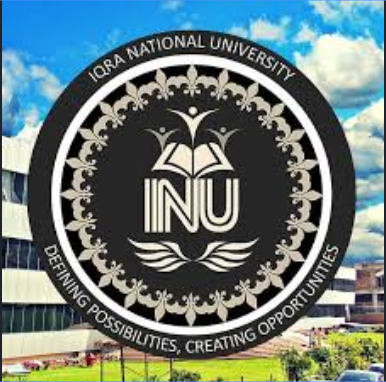 ASSIGNMENT FOR MIDTERM  BUSINESS FINANCE & FINANCIAL MANAGEMENT (BBA & MBA BB).Give the detail answers of the following three question.1.	Define Finance and what are the different type of Finance.2.	Explain the Role of Financial Manager in detail.3.	What are the different Sources of Fund.	=====================================================================================                                     						END=====================================================================================